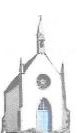 Association “Amis de la Chapelle N.D. d ’Espérance” à Etables-sur-MerBulletin d’adhésion 2023 / 2024  (exercice 1° oct. 2023 à 30 sept 2024)Nom :                                                                                  Prénom :Adresse :N° tel fixe :                                              tel portable :Adresse Internet :Déclare adhérer à l’Association “Amis de la Chapelle Notre-Dame d ‘Espérance” pour l’exerciceVersement à l’ordre de l’Association de la somme de :…………………………..….€Cotisation mini : 10€ miniDépôt ou envoi :- soit au Trésorier : Jean-Paul Salino, 15 rue des Roches Brunes, 22680 Etables- soit au Vice-Président : André Faramus, 37 rue du point du Jour, 22680 EtablesNota  : Les travaux nécessaires pour lutter contre l’humidité en façade ne pourront etre réalisés que lorsque les fonds nécessaires auront été réunis, merci d’avance !Abonnez-vous au blog pour être averti des nouveaux articles publiés.http://chapelle-notre-dame-d-esperance.over-blog.com/